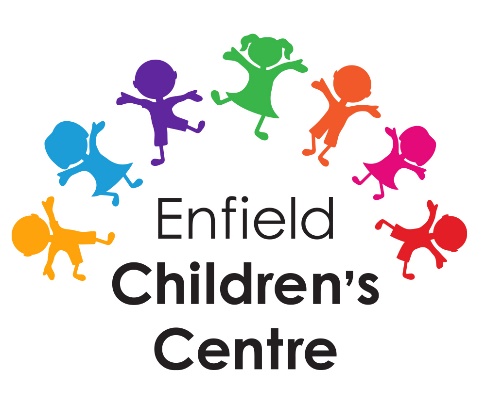 Enfield Children Centre is running an on-line information course for all parents who have a baby aged 2-4 monthsThe aim of the course is to provide parents with support and information available in the borough.The sessions will be run on a Tuesday from 1pm to 2pm by a range of professionals covering the following topics: Infant Feeding Parents’ well-beingSleep and Well-beingChildhood illnessesEarly Communication & Play